$80,000.00SCHANZENBACH – KRAMERSKINNER ST. AKASKAAKASKA ORIGINAL LOT 15 BLOCK 15RECORD #3889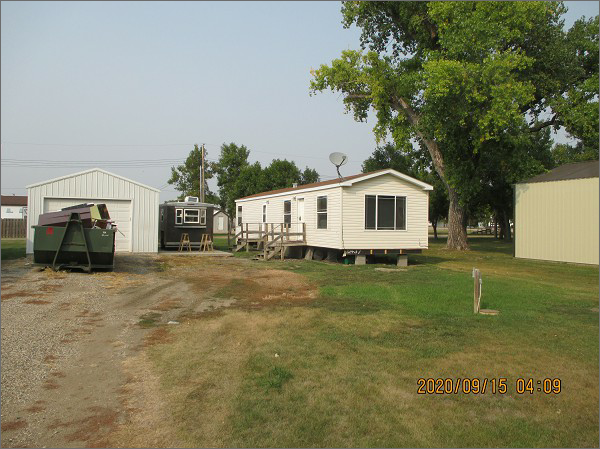 LOT SIZE 57.6’ X 132’	                TOTAL LIVING AREA 784 SQ FTMANUFACTURED HOME                           1 FULL BATH14’ X 56’ HIGHLAND CLASSIC                    CENTRAL AIRBUILT IN 2009                                              DETACHED GARAGE 504 SQ FTAVERAGE QUALITY & CONDITION2016; ROOF GOOD, WINDOWS FAIRSOLD ON 8/26/20 FOR $80,000ASSESSED IN 2020 AT $50,620SOLD IN 2011 FOR $65,000ASSESSED IN 2015 AT $64,570                              RECORD #3889